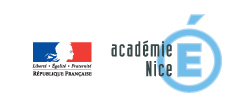 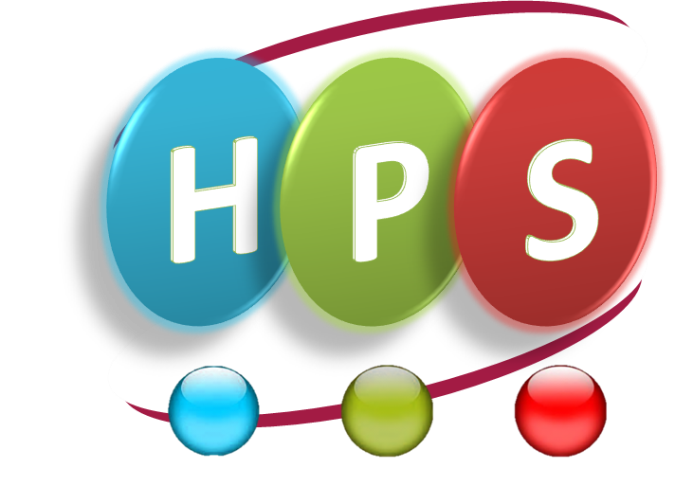 CERTIFICAT D’APTITUDE PROFESSIONNELLE AGENT DE PREVENTION ET D’HYGIENE (APH)LIVRET DE FORMATION SUIVI DES PERIODES DE FORMATION EN MILIEU PROFESSIONNELAnnées scolaires 2014 - 2015 1ère Session 2016 PERSONNES A CONTACTER EN CAS DE BESOIN(L'élève sous statut scolaire est assuré par le centre de formation)Nom et prénom du stagiaire :NOM : ………………………………………Prénom : ……………………………………Date de naissance : ……/ … … /  …….Nom et téléphone du responsable légal : ……………………………………………..................................................................................................................................Adresse : ……………………………………………………………………………………                …………………………………………………………………………………….Code postal : … … … … … … .                Ville : ………………………………………
Téléphone de l’élève :        ... … / … … / …… / …… / ……La création du CAP Agent de Propreté et d’hygiène ( arrêté du 23 décembre 2013) prend appui sur une vaste enquête réalisée auprès des secteurs professionnels de la filière Hygiène Propreté Environnement. Ce nouveau diplôme remplace à la rentrée 2014, le CAP Maintenance et Hygiène des Locaux, qui même s’il répond globalement aux besoins de la profession, dont certains contenus devaient être actualisés notamment au niveau :des savoirs associés, parfois trop ambitieux pour un niveau V,des techniques professionnelles, certaines sont  trop spécifiques pour un niveau CAP ou devenues obsolètes, d’autres sont à introduire,des épreuves de certification (écrit d’une heure peu adapté au niveau CAP).Les résultats de l’enquête ont montré la nécessité de maintenir une qualification de niveau V avec des évolutions à appréhender .Introduire le bionettoyage dans le secteur de la propretéPorter une attention particulière au savoir êtreà la communication 	à la santé et sécurité au travail à la qualité à la préservation de l’environnementDéfinition de l’emploi Le titulaire du CAP Agent de propreté et d’hygiène est un professionnel qualifié qui exerce des opérations de propreté et d’hygiène des locaux et des équipements : pour les entreprises de propreté,pour les services techniques des structures collectives publiques ou privées.Par ces activités, il contribue, dans le respect des règles du savoir-être  :à l’hygiène des lieux et au confort des personnes dans leurs activités de travail, de loisirs…,  au confort des patients dans les établissements de soins et médico-sociaux,à la qualité de la production dans les entreprises agro-alimentaires, cosmétiques…Référentiel des activités professionnellesLes activités sont classées en 4 fonctions Du CAP MHL au CAP APH : principales évolutions et modifications
ATTESTATION DE PERIODE DE FORMATION EN MILIEU PROFESSIONNEL  N°1
Je soussigné(e) _____________________________, fonction ________________________ au sein de l’entreprise ou établissement ______________________________ certifie que ________________________________________ a accompli une Période de Formation en Milieu Professionnel d'une durée effective de _____________ semaines du     … / … / …              au        … / … / …. Nombre de journées d'absence : ________A_______________________ le _____ / _____ / ______ Cachet, nom et signature
ATTESTATION DE PERIODE DE FORMATION EN MILIEU PROFESSIONNEL  N°2
Je soussigné(e) _____________________________, fonction ________________________ au sein de l’entreprise ou établissement ______________________________ certifie que ________________________________________ a accompli une Période de Formation en Milieu Professionnel d'une durée effective de _____________ semaines du     … / … / …              au        … / … / …. Nombre de journées d'absence : ________A_______________________ le _____ / _____ / ______ Cachet, nom et signature
ATTESTATION DE PERIODE DE FORMATION EN MILIEU PROFESSIONNEL  N°3
Je soussigné(e) _____________________________, fonction ________________________ au sein de l’entreprise ou établissement ______________________________ certifie que ________________________________________ a accompli une Période de Formation en Milieu Professionnel d'une durée effective de _____________ semaines du     … / … / …              au        … / … / …. Nombre de journées d'absence : ________A_______________________ le _____ / _____ / ______ Cachet, nom et signature
ATTESTATION DE PERIODE DE FORMATION EN MILIEU PROFESSIONNEL  N°4
Je soussigné(e) _____________________________, fonction ________________________ au sein de l’entreprise ou établissement ______________________________ certifie que ________________________________________ a accompli une Période de Formation en Milieu Professionnel d'une durée effective de _____________ semaines du     … / … / …              au        … / … / …. Nombre de journées d'absence : ________A_______________________ le _____ / _____ / ______ Cachet, nom et signature
ATTESTATION DE PERIODE DE FORMATION EN MILIEU PROFESSIONNEL  N°.......
Je soussigné(e) _____________________________, fonction ________________________ au sein de l’entreprise ou établissement ______________________________ certifie que ________________________________________ a accompli une Période de Formation en Milieu Professionnel d'une durée effective de _____________ semaines du     … / … / …              au        … / … / …. Nombre de journées d'absence : ________A_______________________ le _____ / _____ / ______ Cachet, nom et signature                                                            Logo établissementCERTIFICAT D’APTITUDE PROFESSIONNELLE AGENT DE PREVENTION ET D’HYGIENEREPERAGE DES ACTIVITES MENEES EN CENTRE DE FORMATION 
ET EN 
MILIEU PROFESSIONNELSur le cycle de formation 
(Deux ans : seconde et terminale)Promotion : 20………..- 20…………Nom et prénom du stagiaire :.............................................................................Tél établissement. :     Fax : Tél établissement. :     Fax : Absences / retards / disciplineIncident  / accidentProviseur :                                                 Tel :Proviseur adjoint :                                    Tel :Questions relatives à l’organisation du stageChef de travaux :                                      Tel :Professeurs de techniques professionnelles :Mme                       Tel :                 Mme                                Tel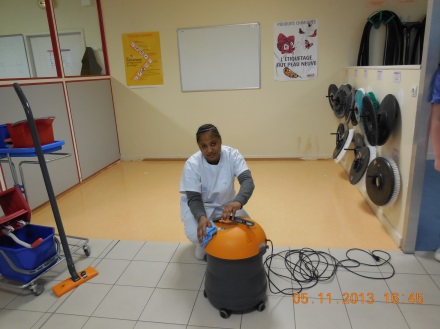 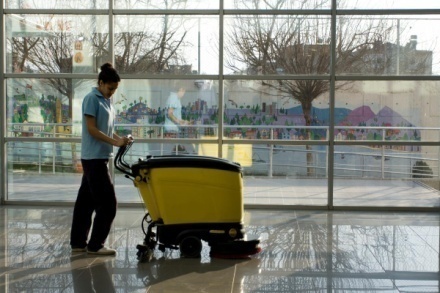 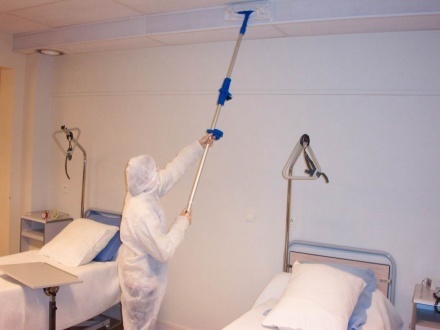 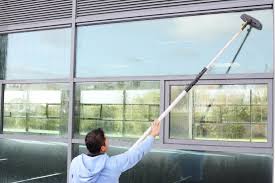 ENTREPRISE ou ETABLISSEMENT D'ACCUEIL :Nom………………………………………………………………………………….………………………………Adresse …………..………………………………………………………………………………………..……….……………………………………………………………………………………………………..………………Site (si différent de l’adresse ci-dessus) : ………………………………………………………………………Adresse …………..………………………………………………………………………………………..……….……………………………………………………………………………………………………..………………Tuteur………………………………………………Téléphone ……………............................     Courriel…………………………………………………………. OBJECTIFS : ………………………………………………………………………………………………………………………………………………………………………………………………………………………………………………………………………………………………………………………………………………………………………………………………………………………………………………………………………………………………………………………………………………………………………………………………………………………………………………………………EVALUATION DU STAGIAIREEVALUATION DU STAGIAIREEVALUATION DU STAGIAIREEVALUATION DU STAGIAIREComportement généralTrès bienBienA améliorerPrésentation (courtoisie, tenue, langage…)Ponctualité, assiduitéEsprit de curiosité, sens de l’observationCapacité à prendre des initiativesImplication dans le travailMise en œuvre du travail demandéVolonté de s'intégrer dans l'équipe de travailRespect des règles de sécuritéCapacité à communiquerCapacité à utiliser un langage adaptéAptitudes professionnellesTrès bienBienA améliorerSens de l’observationSens de l’organisationQualité du travail fourniHabileté professionnelleRapidité d’exécutionCapacité à être à l’écouteCompréhension des consignesAcquisition d’une certaine autonomieAptitude à garder des informations confidentiellesAbsences et retards du stagiaireAbsences et retards du stagiaireAbsences et retards du stagiaireAbsences et retards du stagiaireDateAbsenceRetardMotifAPPRECIATION GLOBALE DU TUTEUR : 
Date : ………………………………………………………...
………………………………………………………………………………………………………………………………………………………………………………………………………………………………………………………………………………………………………………………………………………………………………………………………………………………………………………………………………………………………………………………………………………………………………………………………………………………………………………………………………………………………………………………………………………………………………………………………………………
Nom et signature du tuteurENTREPRISE ou ETABLISSEMENT D'ACCUEIL :Nom………………………………………………………………………………….………………………………Adresse …………..………………………………………………………………………………………..……….……………………………………………………………………………………………………..………………Site (si différent de l’adresse ci-dessus) : ………………………………………………………………………Adresse …………..………………………………………………………………………………………..……….……………………………………………………………………………………………………..………………Tuteur………………………………………………Téléphone ……………............................     Courriel…………………………………………………………. OBJECTIFS : ………………………………………………………………………………………………………………………………………………………………………………………………………………………………………………………………………………………………………………………………………………………………………………………………………………………………………………………………………………………………………………………………………………………………………………………………………………………………………………………………EVALUATION DU STAGIAIREEVALUATION DU STAGIAIREEVALUATION DU STAGIAIREEVALUATION DU STAGIAIREComportement généralTrès bienBienA améliorerPrésentation (courtoisie, tenue, langage…)Ponctualité, assiduitéEsprit de curiosité, sens de l’observationCapacité à prendre des initiativesImplication dans le travailMise en œuvre du travail demandéVolonté de s'intégrer dans l'équipe de travailRespect des règles de sécuritéCapacité à communiquerCapacité à utiliser un langage adaptéAptitudes professionnellesTrès bienBienA améliorerSens de l’observationSens de l’organisationQualité du travail fourniHabileté professionnelleRapidité d’exécutionCapacité à être à l’écouteCompréhension des consignesAcquisition d’une certaine autonomieAptitude à garder des informations confidentiellesAbsences et retards du stagiaireAbsences et retards du stagiaireAbsences et retards du stagiaireAbsences et retards du stagiaireDateAbsenceRetardMotifAPPRECIATION GLOBALE DU TUTEUR : 
Date : ………………………………………………………...
………………………………………………………………………………………………………………………………………………………………………………………………………………………………………………………………………………………………………………………………………………………………………………………………………………………………………………………………………………………………………………………………………………………………………………………………………………………………………………………………………………………………………………………………………………………………………………………………………………
Nom et signature du tuteurENTREPRISE ou ETABLISSEMENT D'ACCUEIL :Nom………………………………………………………………………………….………………………………Adresse …………..………………………………………………………………………………………..……….……………………………………………………………………………………………………..………………Site (si différent de l’adresse ci-dessus) : ………………………………………………………………………Adresse …………..………………………………………………………………………………………..……….……………………………………………………………………………………………………..………………Tuteur………………………………………………Téléphone ……………............................     Courriel…………………………………………………………. OBJECTIFS : ………………………………………………………………………………………………………………………………………………………………………………………………………………………………………………………………………………………………………………………………………………………………………………………………………………………………………………………………………………………………………………………………………………………………………………………………………………………………………………………………EVALUATION DU STAGIAIREEVALUATION DU STAGIAIREEVALUATION DU STAGIAIREEVALUATION DU STAGIAIREComportement généralTrès bienBienA améliorerPrésentation (courtoisie, tenue, langage…)Ponctualité, assiduitéEsprit de curiosité, sens de l’observationCapacité à prendre des initiativesImplication dans le travailMise en œuvre du travail demandéVolonté de s'intégrer dans l'équipe de travailRespect des règles de sécuritéCapacité à communiquerCapacité à utiliser un langage adaptéAptitudes professionnellesTrès bienBienA améliorerSens de l’observationSens de l’organisationQualité du travail fourniHabileté professionnelleRapidité d’exécutionCapacité à être à l’écouteCompréhension des consignesAcquisition d’une certaine autonomieAptitude à garder des informations confidentiellesAbsences et retards du stagiaireAbsences et retards du stagiaireAbsences et retards du stagiaireAbsences et retards du stagiaireDateAbsenceRetardMotifAPPRECIATION GLOBALE DU TUTEUR : 
Date : ………………………………………………………...
………………………………………………………………………………………………………………………………………………………………………………………………………………………………………………………………………………………………………………………………………………………………………………………………………………………………………………………………………………………………………………………………………………………………………………………………………………………………………………………………………………………………………………………………………………………………………………………………………………
Nom et signature du tuteurENTREPRISE ou ETABLISSEMENT D'ACCUEIL :Nom………………………………………………………………………………….………………………………Adresse …………..………………………………………………………………………………………..……….……………………………………………………………………………………………………..………………Site (si différent de l’adresse ci-dessus) : ………………………………………………………………………Adresse …………..………………………………………………………………………………………..……….……………………………………………………………………………………………………..………………Tuteur………………………………………………Téléphone ……………............................     Courriel…………………………………………………………. OBJECTIFS : ………………………………………………………………………………………………………………………………………………………………………………………………………………………………………………………………………………………………………………………………………………………………………………………………………………………………………………………………………………………………………………………………………………………………………………………………………………………………………………………………EVALUATION DU STAGIAIREEVALUATION DU STAGIAIREEVALUATION DU STAGIAIREEVALUATION DU STAGIAIREComportement généralTrès bienBienA améliorerPrésentation (courtoisie, tenue, langage…)Ponctualité, assiduitéEsprit de curiosité, sens de l’observationCapacité à prendre des initiativesImplication dans le travailMise en œuvre du travail demandéVolonté de s'intégrer dans l'équipe de travailRespect des règles de sécuritéCapacité à communiquerCapacité à utiliser un langage adaptéAptitudes professionnellesTrès bienBienA améliorerSens de l’observationSens de l’organisationQualité du travail fourniHabileté professionnelleRapidité d’exécutionCapacité à être à l’écouteCompréhension des consignesAcquisition d’une certaine autonomieAptitude à garder des informations confidentiellesAbsences et retards du stagiaireAbsences et retards du stagiaireAbsences et retards du stagiaireAbsences et retards du stagiaireDateAbsenceRetardMotifAPPRECIATION GLOBALE DU TUTEUR : 
Date : ………………………………………………………...
………………………………………………………………………………………………………………………………………………………………………………………………………………………………………………………………………………………………………………………………………………………………………………………………………………………………………………………………………………………………………………………………………………………………………………………………………………………………………………………………………………………………………………………………………………………………………………………………………………
Nom et signature du tuteurENTREPRISE ou ETABLISSEMENT D'ACCUEIL :Nom………………………………………………………………………………….………………………………Adresse …………..………………………………………………………………………………………..……….……………………………………………………………………………………………………..………………Site (si différent de l’adresse ci-dessus) : ………………………………………………………………………Adresse …………..………………………………………………………………………………………..……….……………………………………………………………………………………………………..………………Tuteur………………………………………………Téléphone ……………............................     Courriel…………………………………………………………. OBJECTIFS : ………………………………………………………………………………………………………………………………………………………………………………………………………………………………………………………………………………………………………………………………………………………………………………………………………………………………………………………………………………………………………………………………………………………………………………………………………………………………………………………………EVALUATION DU STAGIAIREEVALUATION DU STAGIAIREEVALUATION DU STAGIAIREEVALUATION DU STAGIAIREComportement généralTrès bienBienA améliorerPrésentation (courtoisie, tenue, langage…)Ponctualité, assiduitéEsprit de curiosité, sens de l’observationCapacité à prendre des initiativesImplication dans le travailMise en œuvre du travail demandéVolonté de s'intégrer dans l'équipe de travailRespect des règles de sécuritéCapacité à communiquerCapacité à utiliser un langage adaptéAptitudes professionnellesTrès bienBienA améliorerSens de l’observationSens de l’organisationQualité du travail fourniHabileté professionnelleRapidité d’exécutionCapacité à être à l’écouteCompréhension des consignesAcquisition d’une certaine autonomieAptitude à garder des informations confidentiellesAbsences et retards du stagiaireAbsences et retards du stagiaireAbsences et retards du stagiaireAbsences et retards du stagiaireDateAbsenceRetardMotifAPPRECIATION GLOBALE DU TUTEUR : 
Date : ………………………………………………………...
………………………………………………………………………………………………………………………………………………………………………………………………………………………………………………………………………………………………………………………………………………………………………………………………………………………………………………………………………………………………………………………………………………………………………………………………………………………………………………………………………………………………………………………………………………………………………………………………………………
Nom et signature du tuteurActivités explicitées à partir du référentiel pouvant allerde la participation à la tâche donnéejusqu’au travail en autonomieActivités explicitées à partir du référentiel pouvant allerde la participation à la tâche donnéejusqu’au travail en autonomieActivités explicitées à partir du référentiel pouvant allerde la participation à la tâche donnéejusqu’au travail en autonomieActivités explicitées à partir du référentiel pouvant allerde la participation à la tâche donnéejusqu’au travail en autonomieCentre de F : Activités étudiées en centre de formationPFMP : Période de formation en milieu professionnelE : Activités envisagées en PFMPR : Activités réalisées en PFMPCentre de F : Activités étudiées en centre de formationPFMP : Période de formation en milieu professionnelE : Activités envisagées en PFMPR : Activités réalisées en PFMPCentre de F : Activités étudiées en centre de formationPFMP : Période de formation en milieu professionnelE : Activités envisagées en PFMPR : Activités réalisées en PFMPCentre de F : Activités étudiées en centre de formationPFMP : Période de formation en milieu professionnelE : Activités envisagées en PFMPR : Activités réalisées en PFMPCentre de F : Activités étudiées en centre de formationPFMP : Période de formation en milieu professionnelE : Activités envisagées en PFMPR : Activités réalisées en PFMPCentre de F : Activités étudiées en centre de formationPFMP : Période de formation en milieu professionnelE : Activités envisagées en PFMPR : Activités réalisées en PFMPCentre de F : Activités étudiées en centre de formationPFMP : Période de formation en milieu professionnelE : Activités envisagées en PFMPR : Activités réalisées en PFMPCentre de F : Activités étudiées en centre de formationPFMP : Période de formation en milieu professionnelE : Activités envisagées en PFMPR : Activités réalisées en PFMPCentre de F : Activités étudiées en centre de formationPFMP : Période de formation en milieu professionnelE : Activités envisagées en PFMPR : Activités réalisées en PFMPCentre de F : Activités étudiées en centre de formationPFMP : Période de formation en milieu professionnelE : Activités envisagées en PFMPR : Activités réalisées en PFMPCentre de F : Activités étudiées en centre de formationPFMP : Période de formation en milieu professionnelE : Activités envisagées en PFMPR : Activités réalisées en PFMPActivités explicitées à partir du référentiel pouvant allerde la participation à la tâche donnéejusqu’au travail en autonomieActivités explicitées à partir du référentiel pouvant allerde la participation à la tâche donnéejusqu’au travail en autonomieActivités explicitées à partir du référentiel pouvant allerde la participation à la tâche donnéejusqu’au travail en autonomieActivités explicitées à partir du référentiel pouvant allerde la participation à la tâche donnéejusqu’au travail en autonomieLes cases CF sont cochées par l’enseignant et l’élèveLes cases  E sont cochées par l’enseignant et le tuteurLes cases R sont cochées par le tuteur avec  leStagiaireLes cases CF sont cochées par l’enseignant et l’élèveLes cases  E sont cochées par l’enseignant et le tuteurLes cases R sont cochées par le tuteur avec  leStagiaireLes cases CF sont cochées par l’enseignant et l’élèveLes cases  E sont cochées par l’enseignant et le tuteurLes cases R sont cochées par le tuteur avec  leStagiaireLes cases CF sont cochées par l’enseignant et l’élèveLes cases  E sont cochées par l’enseignant et le tuteurLes cases R sont cochées par le tuteur avec  leStagiaireLes cases CF sont cochées par l’enseignant et l’élèveLes cases  E sont cochées par l’enseignant et le tuteurLes cases R sont cochées par le tuteur avec  leStagiaireLes cases CF sont cochées par l’enseignant et l’élèveLes cases  E sont cochées par l’enseignant et le tuteurLes cases R sont cochées par le tuteur avec  leStagiaireLes cases CF sont cochées par l’enseignant et l’élèveLes cases  E sont cochées par l’enseignant et le tuteurLes cases R sont cochées par le tuteur avec  leStagiaireLes cases CF sont cochées par l’enseignant et l’élèveLes cases  E sont cochées par l’enseignant et le tuteurLes cases R sont cochées par le tuteur avec  leStagiaireLes cases CF sont cochées par l’enseignant et l’élèveLes cases  E sont cochées par l’enseignant et le tuteurLes cases R sont cochées par le tuteur avec  leStagiaireLes cases CF sont cochées par l’enseignant et l’élèveLes cases  E sont cochées par l’enseignant et le tuteurLes cases R sont cochées par le tuteur avec  leStagiaireLes cases CF sont cochées par l’enseignant et l’élèveLes cases  E sont cochées par l’enseignant et le tuteurLes cases R sont cochées par le tuteur avec  leStagiaireCentre de FCentre de FPériodes de Formation en Milieu ProfessionnelPériodes de Formation en Milieu ProfessionnelPériodes de Formation en Milieu ProfessionnelPériodes de Formation en Milieu ProfessionnelPériodes de Formation en Milieu ProfessionnelPériodes de Formation en Milieu ProfessionnelPériodes de Formation en Milieu ProfessionnelPériodes de Formation en Milieu ProfessionnelPériodes de Formation en Milieu ProfessionnelPériodes de Formation en Milieu ProfessionnelPériodes de Formation en Milieu ProfessionnelPériodes de Formation en Milieu ProfessionnelCentre de FCentre de F112233    4    4Centre de FCentre de FERERERERERERFonction : Préparation de l’activitéFonction : Préparation de l’activitéFonction : Préparation de l’activitéFonction : Préparation de l’activitéFonction : Préparation de l’activitéFonction : Préparation de l’activitéFonction : Préparation de l’activitéFonction : Préparation de l’activitéFonction : Préparation de l’activitéFonction : Préparation de l’activitéFonction : Préparation de l’activitéFonction : Préparation de l’activitéFonction : Préparation de l’activitéFonction : Préparation de l’activitéFonction : Préparation de l’activitéActivité A1 /  prise en compte de la commande, des protocoles, des procédures, fichesde poste, planning, plan d’interventionActivité A1 /  prise en compte de la commande, des protocoles, des procédures, fichesde poste, planning, plan d’interventionActivité A1 /  prise en compte de la commande, des protocoles, des procédures, fichesde poste, planning, plan d’interventionActivité A1 /  prise en compte de la commande, des protocoles, des procédures, fichesde poste, planning, plan d’interventionActivité A1 /  prise en compte de la commande, des protocoles, des procédures, fichesde poste, planning, plan d’interventionActivité A1 /  prise en compte de la commande, des protocoles, des procédures, fichesde poste, planning, plan d’interventionActivité A1 /  prise en compte de la commande, des protocoles, des procédures, fichesde poste, planning, plan d’interventionActivité A1 /  prise en compte de la commande, des protocoles, des procédures, fichesde poste, planning, plan d’interventionActivité A1 /  prise en compte de la commande, des protocoles, des procédures, fichesde poste, planning, plan d’interventionActivité A1 /  prise en compte de la commande, des protocoles, des procédures, fichesde poste, planning, plan d’interventionActivité A1 /  prise en compte de la commande, des protocoles, des procédures, fichesde poste, planning, plan d’interventionActivité A1 /  prise en compte de la commande, des protocoles, des procédures, fichesde poste, planning, plan d’interventionActivité A1 /  prise en compte de la commande, des protocoles, des procédures, fichesde poste, planning, plan d’interventionActivité A1 /  prise en compte de la commande, des protocoles, des procédures, fichesde poste, planning, plan d’interventionActivité A1 /  prise en compte de la commande, des protocoles, des procédures, fichesde poste, planning, plan d’interventionTâche  : repérage des activités à réaliser et des mesures de prévention à mettre en oeuvreActivité A2 /  Réalisation de l’état des lieuxActivité A2 /  Réalisation de l’état des lieuxActivité A2 /  Réalisation de l’état des lieuxActivité A2 /  Réalisation de l’état des lieuxActivité A2 /  Réalisation de l’état des lieuxActivité A2 /  Réalisation de l’état des lieuxActivité A2 /  Réalisation de l’état des lieuxActivité A2 /  Réalisation de l’état des lieuxActivité A2 /  Réalisation de l’état des lieuxActivité A2 /  Réalisation de l’état des lieuxActivité A2 /  Réalisation de l’état des lieuxActivité A2 /  Réalisation de l’état des lieuxActivité A2 /  Réalisation de l’état des lieuxActivité A2 /  Réalisation de l’état des lieuxActivité A2 /  Réalisation de l’état des lieuxTâche 1 : identification des surfaces, des revêtements, des salissures, des dégradations et des dysfonctionnementsTâche 2 : identification des risques liés à l’activité et au lieu d’intervention d’exploitation, des contraintes liées au contexteTâche 3 : identification des contraintes liées au contexte , à la co-activité Activité A3 /  Organisation de son activitéActivité A3 /  Organisation de son activitéActivité A3 /  Organisation de son activitéActivité A3 /  Organisation de son activitéActivité A3 /  Organisation de son activitéActivité A3 /  Organisation de son activitéActivité A3 /  Organisation de son activitéActivité A3 /  Organisation de son activitéActivité A3 /  Organisation de son activitéActivité A3 /  Organisation de son activitéActivité A3 /  Organisation de son activitéActivité A3 /  Organisation de son activitéActivité A3 /  Organisation de son activitéActivité A3 /  Organisation de son activitéActivité A3 /  Organisation de son activitéTâche 1 : détermination de la chronologie des opérationsTâche 2 : choix et préparation des produits, des matériels et des équipementsTâche 3 : aménagement du poste de travailTâche 4 : remise en état du poste de travail et/ ou du lieu d’interventionFonction : mise en œuvre des méthodes et des protocolesFonction : mise en œuvre des méthodes et des protocolesFonction : mise en œuvre des méthodes et des protocolesFonction : mise en œuvre des méthodes et des protocolesFonction : mise en œuvre des méthodes et des protocolesFonction : mise en œuvre des méthodes et des protocolesFonction : mise en œuvre des méthodes et des protocolesFonction : mise en œuvre des méthodes et des protocolesFonction : mise en œuvre des méthodes et des protocolesFonction : mise en œuvre des méthodes et des protocolesFonction : mise en œuvre des méthodes et des protocolesFonction : mise en œuvre des méthodes et des protocolesFonction : mise en œuvre des méthodes et des protocolesFonction : mise en œuvre des méthodes et des protocolesFonction : mise en œuvre des méthodes et des protocolesActivité A4 /  Mise en œuvre des opérations d’entretien courant, réalisation des opérations techniquesActivité A4 /  Mise en œuvre des opérations d’entretien courant, réalisation des opérations techniquesActivité A4 /  Mise en œuvre des opérations d’entretien courant, réalisation des opérations techniquesActivité A4 /  Mise en œuvre des opérations d’entretien courant, réalisation des opérations techniquesActivité A4 /  Mise en œuvre des opérations d’entretien courant, réalisation des opérations techniquesActivité A4 /  Mise en œuvre des opérations d’entretien courant, réalisation des opérations techniquesActivité A4 /  Mise en œuvre des opérations d’entretien courant, réalisation des opérations techniquesActivité A4 /  Mise en œuvre des opérations d’entretien courant, réalisation des opérations techniquesActivité A4 /  Mise en œuvre des opérations d’entretien courant, réalisation des opérations techniquesActivité A4 /  Mise en œuvre des opérations d’entretien courant, réalisation des opérations techniquesActivité A4 /  Mise en œuvre des opérations d’entretien courant, réalisation des opérations techniquesActivité A4 /  Mise en œuvre des opérations d’entretien courant, réalisation des opérations techniquesActivité A4 /  Mise en œuvre des opérations d’entretien courant, réalisation des opérations techniquesActivité A4 /  Mise en œuvre des opérations d’entretien courant, réalisation des opérations techniquesActivité A4 /  Mise en œuvre des opérations d’entretien courant, réalisation des opérations techniquesTâche 1 : dépoussiérage manuelTâche 2 : dépoussiérage mécaniséTâche 3 : lavage manuelTâche 4 : lavage mécaniséTâche 5 : spray méthodeTâche 6 : lustrageTâche 7 : autre opération………………………………………………………………………………………………………………………………Activité A5 /  Mise en œuvre des opérations de remise en état , réalisation des opérations techniquesActivité A5 /  Mise en œuvre des opérations de remise en état , réalisation des opérations techniquesActivité A5 /  Mise en œuvre des opérations de remise en état , réalisation des opérations techniquesActivité A5 /  Mise en œuvre des opérations de remise en état , réalisation des opérations techniquesActivité A5 /  Mise en œuvre des opérations de remise en état , réalisation des opérations techniquesActivité A5 /  Mise en œuvre des opérations de remise en état , réalisation des opérations techniquesActivité A5 /  Mise en œuvre des opérations de remise en état , réalisation des opérations techniquesActivité A5 /  Mise en œuvre des opérations de remise en état , réalisation des opérations techniquesActivité A5 /  Mise en œuvre des opérations de remise en état , réalisation des opérations techniquesActivité A5 /  Mise en œuvre des opérations de remise en état , réalisation des opérations techniquesActivité A5 /  Mise en œuvre des opérations de remise en état , réalisation des opérations techniquesActivité A5 /  Mise en œuvre des opérations de remise en état , réalisation des opérations techniquesActivité A5 /  Mise en œuvre des opérations de remise en état , réalisation des opérations techniquesActivité A5 /  Mise en œuvre des opérations de remise en état , réalisation des opérations techniquesActivité A5 /  Mise en œuvre des opérations de remise en état , réalisation des opérations techniquesTâche 1 : lavage mécanisé de remise en étatTâche 2 : décapageTâche 3 : protectionTâche 4 : injection- extractionTâche 5 : shampooing moquettesTâche 6 : nettoyage vapeurTâche 7 : autre opération : …………………………………….Activité A6 /  Mise en œuvre des opérations de bionettoyageActivité A6 /  Mise en œuvre des opérations de bionettoyageActivité A6 /  Mise en œuvre des opérations de bionettoyageActivité A6 /  Mise en œuvre des opérations de bionettoyageActivité A6 /  Mise en œuvre des opérations de bionettoyageActivité A6 /  Mise en œuvre des opérations de bionettoyageActivité A6 /  Mise en œuvre des opérations de bionettoyageActivité A6 /  Mise en œuvre des opérations de bionettoyageActivité A6 /  Mise en œuvre des opérations de bionettoyageActivité A6 /  Mise en œuvre des opérations de bionettoyageActivité A6 /  Mise en œuvre des opérations de bionettoyageActivité A6 /  Mise en œuvre des opérations de bionettoyageActivité A6 /  Mise en œuvre des opérations de bionettoyageActivité A6 /  Mise en œuvre des opérations de bionettoyageActivité A6 /  Mise en œuvre des opérations de bionettoyageTâche  : réalisation de techniques de bionettoyage manuelles ou mécaniséesActivité A7 /  Mise en œuvre des opérations de maintenance de premier niveau des matériels et des équipementsActivité A7 /  Mise en œuvre des opérations de maintenance de premier niveau des matériels et des équipementsActivité A7 /  Mise en œuvre des opérations de maintenance de premier niveau des matériels et des équipementsActivité A7 /  Mise en œuvre des opérations de maintenance de premier niveau des matériels et des équipementsActivité A7 /  Mise en œuvre des opérations de maintenance de premier niveau des matériels et des équipementsActivité A7 /  Mise en œuvre des opérations de maintenance de premier niveau des matériels et des équipementsActivité A7 /  Mise en œuvre des opérations de maintenance de premier niveau des matériels et des équipementsActivité A7 /  Mise en œuvre des opérations de maintenance de premier niveau des matériels et des équipementsActivité A7 /  Mise en œuvre des opérations de maintenance de premier niveau des matériels et des équipementsActivité A7 /  Mise en œuvre des opérations de maintenance de premier niveau des matériels et des équipementsActivité A7 /  Mise en œuvre des opérations de maintenance de premier niveau des matériels et des équipementsActivité A7 /  Mise en œuvre des opérations de maintenance de premier niveau des matériels et des équipementsActivité A7 /  Mise en œuvre des opérations de maintenance de premier niveau des matériels et des équipementsActivité A7 /  Mise en œuvre des opérations de maintenance de premier niveau des matériels et des équipementsActivité A7 /  Mise en œuvre des opérations de maintenance de premier niveau des matériels et des équipementsTâche :entretien, maintenance et rangement des matériels et des équipements utilisésActivité A8 /  Mise en œuvre des opérations de gestion des déchetsActivité A8 /  Mise en œuvre des opérations de gestion des déchetsActivité A8 /  Mise en œuvre des opérations de gestion des déchetsActivité A8 /  Mise en œuvre des opérations de gestion des déchetsActivité A8 /  Mise en œuvre des opérations de gestion des déchetsActivité A8 /  Mise en œuvre des opérations de gestion des déchetsActivité A8 /  Mise en œuvre des opérations de gestion des déchetsActivité A8 /  Mise en œuvre des opérations de gestion des déchetsActivité A8 /  Mise en œuvre des opérations de gestion des déchetsActivité A8 /  Mise en œuvre des opérations de gestion des déchetsActivité A8 /  Mise en œuvre des opérations de gestion des déchetsActivité A8 /  Mise en œuvre des opérations de gestion des déchetsActivité A8 /  Mise en œuvre des opérations de gestion des déchetsActivité A8 /  Mise en œuvre des opérations de gestion des déchetsActivité A8 /  Mise en œuvre des opérations de gestion des déchetsTâche 1 : tri et évacuation des déchets issus de son activitéTâche 2 : pré collecte et entreposage des déchets du siteActivité A9 /  Mise en œuvre de services connexesActivité A9 /  Mise en œuvre de services connexesActivité A9 /  Mise en œuvre de services connexesActivité A9 /  Mise en œuvre de services connexesActivité A9 /  Mise en œuvre de services connexesActivité A9 /  Mise en œuvre de services connexesActivité A9 /  Mise en œuvre de services connexesActivité A9 /  Mise en œuvre de services connexesActivité A9 /  Mise en œuvre de services connexesActivité A9 /  Mise en œuvre de services connexesActivité A9 /  Mise en œuvre de services connexesActivité A9 /  Mise en œuvre de services connexesActivité A9 /  Mise en œuvre de services connexesActivité A9 /  Mise en œuvre de services connexesActivité A9 /  Mise en œuvre de services connexesTâche 1 : aménagement des locaux en fonction de la demandeTâche 2 : approvisionnement en fournitures et consommablesTâche 3: repérage et signalement des anomalies ou détériorations , interventions mineuresTâche 1 : application des mesures de préventionTâche 2 : signalement des situations dangereuses et/ ou incidentsCentre de FCentre de FPériodes de Formation en Milieu ProfessionnelPériodes de Formation en Milieu ProfessionnelPériodes de Formation en Milieu ProfessionnelPériodes de Formation en Milieu ProfessionnelPériodes de Formation en Milieu ProfessionnelPériodes de Formation en Milieu ProfessionnelPériodes de Formation en Milieu ProfessionnelPériodes de Formation en Milieu ProfessionnelPériodes de Formation en Milieu ProfessionnelPériodes de Formation en Milieu ProfessionnelPériodes de Formation en Milieu ProfessionnelPériodes de Formation en Milieu ProfessionnelCentre de FCentre de F112233    4    4Centre de FCentre de FERERERERERERFonction : Participation à la gestion de la qualitéFonction : Participation à la gestion de la qualitéFonction : Participation à la gestion de la qualitéFonction : Participation à la gestion de la qualitéFonction : Participation à la gestion de la qualitéFonction : Participation à la gestion de la qualitéFonction : Participation à la gestion de la qualitéFonction : Participation à la gestion de la qualitéFonction : Participation à la gestion de la qualitéFonction : Participation à la gestion de la qualitéFonction : Participation à la gestion de la qualitéFonction : Participation à la gestion de la qualitéFonction : Participation à la gestion de la qualitéFonction : Participation à la gestion de la qualitéFonction : Participation à la gestion de la qualitéActivité A11 /  Contrôle de la qualité de son travailActivité A11 /  Contrôle de la qualité de son travailActivité A11 /  Contrôle de la qualité de son travailActivité A11 /  Contrôle de la qualité de son travailActivité A11 /  Contrôle de la qualité de son travailActivité A11 /  Contrôle de la qualité de son travailActivité A11 /  Contrôle de la qualité de son travailActivité A11 /  Contrôle de la qualité de son travailActivité A11 /  Contrôle de la qualité de son travailActivité A11 /  Contrôle de la qualité de son travailActivité A11 /  Contrôle de la qualité de son travailActivité A11 /  Contrôle de la qualité de son travailActivité A11 /  Contrôle de la qualité de son travailActivité A11 /  Contrôle de la qualité de son travailActivité A11 /  Contrôle de la qualité de son travailTâche 1 : autocontrôleTâche 2 : mise en place des mesures correctivesTâche 3 : enregistrement et traçabilitéFonction : communication en situation professionnelleFonction : communication en situation professionnelleFonction : communication en situation professionnelleFonction : communication en situation professionnelleFonction : communication en situation professionnelleFonction : communication en situation professionnelleFonction : communication en situation professionnelleFonction : communication en situation professionnelleFonction : communication en situation professionnelleFonction : communication en situation professionnelleFonction : communication en situation professionnelleFonction : communication en situation professionnelleFonction : communication en situation professionnelleFonction : communication en situation professionnelleFonction : communication en situation professionnelleActivité A12 /  Communication en situation professionnelleActivité A12 /  Communication en situation professionnelleActivité A12 /  Communication en situation professionnelleActivité A12 /  Communication en situation professionnelleActivité A12 /  Communication en situation professionnelleActivité A12 /  Communication en situation professionnelleActivité A12 /  Communication en situation professionnelleActivité A12 /  Communication en situation professionnelleActivité A12 /  Communication en situation professionnelleActivité A12 /  Communication en situation professionnelleActivité A12 /  Communication en situation professionnelleActivité A12 /  Communication en situation professionnelleActivité A12 /  Communication en situation professionnelleActivité A12 /  Communication en situation professionnelleActivité A12 /  Communication en situation professionnelleTâche 1 : collecte et transmission desinformations écrites, orales à l’interne aux usagers et aux clientsTâche 2 : information à  sa hiérarchie des contraintes et des attentes des usagers ou des clients, des besoins en produits et consommables nécessaires à l’activité